Rating:  Low = 1 – 6, Medium = 8 – 15, High = over 15COVID-19 Re-Opening Organisational Plan for Nursery, Reception, Year 1 and Year 2Version 10Entering school- A member of staff will be on duty at entrance and exit gate 15 minutes separation start and end time to avoid crossover of any of the ‘bubbles’- average group size 30 (with many siblings within each bubble reducing the number of parents entering by a third)Siblings to discuss with HT or AHT for personalised plan to ensure we minimise wait time and to ensure parents are not waiting around.Outdoor Area Organisational PlanDate:Daily Cleaning scheduleST MARY’S PRIMARY SCHOOL FLOOR PLAN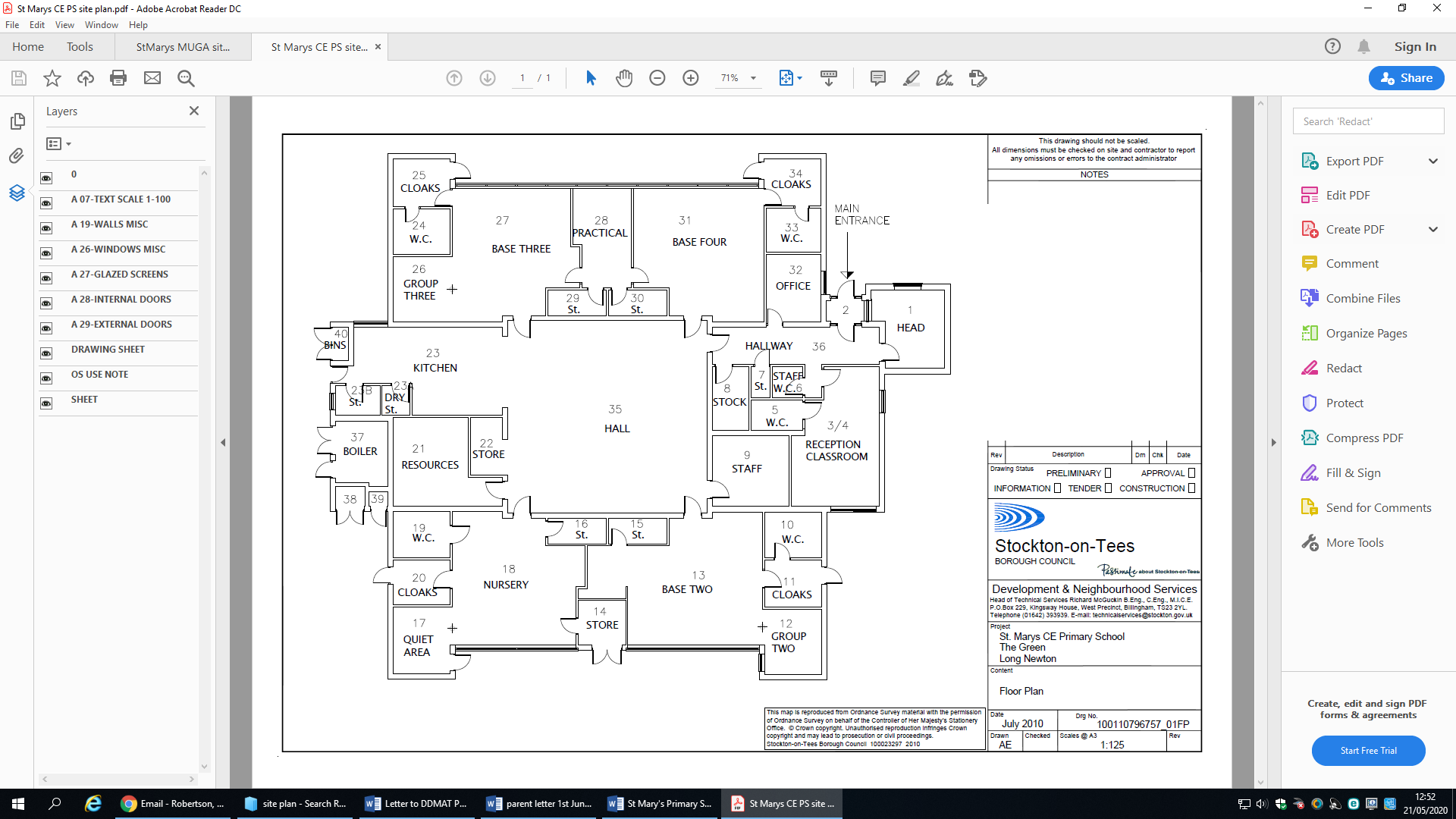 Floor plan to be updated following bulding worksPersonal Protective Equipment MatrixThe matrix below details the type (not make) of Personal Protective Equipment which may be suitable for a specific task. Government advice specifically states:The majority of staff in education settings will not require PPE beyond what they would normally need for work, even if they are not always able to maintain a distance of 1+ metres from others.  PPE will only be required in a very small number of cases.  COVID-19 Re-Opening Organisational ChecklistSection A Actions required:  Flushing the water system in accordance with the school’s legionella risk assessment and policy.  Checking that there are no leaks in the water system and that there is provision of hot water.  Ensuring the safety and quality of the water by: disinfecting the water system by raising the temperature of the heating of the system; orin schools which have cooling towers/AC systems, microbiologically testing the water and receiving a positive clearance.  Testing the fire alarms/smoke alarms/panic and accessible-toilet alarms. Checking:  the fire-door mechanisms;  gas supply; kitchen equipment;  ventilation system; key holder information;  the fixed wiring (if the scheduled tests required by regulations have not taken place in the last sixth months);  emergency lighting;  Inspection of lifts (if the scheduled tests required by the regulations have not taken place in the last six months);  Inspection of all known asbestos sites (These may have been damaged by rodent activity during the closure). Inspection for rodent activity and/or infestations (Commissioning of pest control may be required). Cleaning of the premises Deep cleaning is not required if no-one has been into the premises during the time of closure. However, if someone goes into the premises within five days before the date of reopening, any areas accessed by that person must have a deep clean of touch surfaces. All schools Planning for the reopening of the school should be on the basis of phased re-entry of pupils, and below are listed the factors which must be considered in planning for reopening.  Assessment of the availability of staff for all activities during the school day, including lunchtime and break supervision, and to provide support for pupils with special or additional needs, considering: staff who have underlying medical conditions (as defined in government guidance); staff who are subject to shielding or are in a household where someone is shielding; staff who are self-isolating, and staff on maternity or any other form of leave, and will, therefore, not be available for work; the availability of supply staff to cover any vacancies or long-term absences. Defining the expectations about teaching and learning, including: how the number of pupils returning to school each day will be managed to ensure that social distancing is maintained, and account is taken of: which categories of pupil may be given preference in any phased modification of controls on schools, such as pupils with special/additional education and support needs or who might otherwise be vulnerable, or pupils in particular year groups; for example, pupils who are preparing for qualifications or who may have been among the most disrupted by the partial closure of schools to date; the ability of certain pupils to maintain social distancing;arrangements for staff and pupils during breaks and lunchtimes, including supervision of pupils in the context of social distancing.any subject-specific requirements that they may need to inform the numbers and categories of pupils attending school.the extent to which existing planning, schemes of work and programmes of study will need to be adapted to take account of: the number of pupils who will be on site; the age and stages of development of these pupils; the frequency with which pupils will be expected to attend; the suitability of materials and resources for working with pupils who may need to attend school irregularly; those pupils with special/additional educational support needs. the support, time and resources that will need to be made available to teachers and other staff to make any necessary preparations in respect of the above; availability of appropriate personal protective equipment (PPE) and access to hot water and soap and arrangements for the regular cleaning of touch surfaces throughout the day.  Review of the current risk assessments individual pupils may have These may not be appropriate or may need extending to take account of the new situation relating to the change in the nature of the provision being made and the provisions of COVID-19 guidance.  Risk assessments of other pupils pupils who have not previously been risk assessed but in the new circumstances may pose a risk; pupils who need specific care, which cannot be delivered whilst ensuring social distancing; potentially violent pupils, especially those with a known risk of spitting and/or requiring physical restraint. As required under health and safety legislation, all risk assessments should be subject to consultation with staff.  Review of the school’s pupil behaviour policy to ensure that it covers COVID-19-related incidents Make provision for the school to be able to sanction, up to and including exclusion, pupils who wilfully refuse to adhere to arrangements of social distancing and deliberately cough or spit at pupils or staff, putting them at risk.  Assessment of the availability of school transport, including transport for pupils with special needs Assess the availability of transport and the arrangements being made by the transport providers for compliance with social distancing.  Review of the arrangements for routine maintenance of the premises Assess how this will be carried out while maintaining social distancing and consider minimising risk by limiting maintenance to regulatory requirements and emergencies. I am satisfied that the actions within this checklist have been actioned and are sufficient to mitigate identified risks.Assessor          Print Name: Emma Robertson/Tracy MetcalfePrint Name: Emma Robertson/Tracy MetcalfePrint Name: Emma Robertson/Tracy MetcalfeHead TeacherPrint Name: Emma RobertsonPrint Name: Emma RobertsonPrint Name: Emma RobertsonPrint Name: Emma RobertsonPrint Name: Emma RobertsonEquipment or Plant No.N/AN/AN/AAssessor          Signed: Emma Robertson /Tracy MetcalfeSigned: Emma Robertson /Tracy MetcalfeSigned: Emma Robertson /Tracy MetcalfeHead TeacherSigned: Emma RobertsonSigned: Emma RobertsonSigned: Emma RobertsonSigned: Emma RobertsonSigned: Emma RobertsonEquipment or Plant No.N/AN/AN/APersons Affected Individuals or GroupsPersons Affected Individuals or GroupsPersons Affected Individuals or GroupsEmployees, children, contractors, visitors, members of the public and family membersEmployees, children, contractors, visitors, members of the public and family membersEmployees, children, contractors, visitors, members of the public and family membersEmployees, children, contractors, visitors, members of the public and family membersEmployees, children, contractors, visitors, members of the public and family membersEmployees, children, contractors, visitors, members of the public and family membersEmployees, children, contractors, visitors, members of the public and family membersEmployees, children, contractors, visitors, members of the public and family membersEmployees, children, contractors, visitors, members of the public and family membersEmployees, children, contractors, visitors, members of the public and family membersEmployees, children, contractors, visitors, members of the public and family membersHazards / ConsequencesHazards / ConsequencesExisting Control MeasuresExisting Control MeasuresExisting Control MeasuresExisting Control MeasuresLSRFurther Control Measures Required Further Control Measures Required ModifiedModifiedModifiedHazards / ConsequencesHazards / ConsequencesExisting Control MeasuresExisting Control MeasuresExisting Control MeasuresExisting Control MeasuresLSRFurther Control Measures Required Further Control Measures Required LSRWider Opening – Whole School Wider Opening – Whole School All year groups to returnNurseryReceptionYear 1/2Year 3/4Year 5/6At lunchtime the bubbles will be as follows:Nursery and ReceptionYear 1/2Year 3/4 Year 5/6All year groups to returnNurseryReceptionYear 1/2Year 3/4Year 5/6At lunchtime the bubbles will be as follows:Nursery and ReceptionYear 1/2Year 3/4 Year 5/6All year groups to returnNurseryReceptionYear 1/2Year 3/4Year 5/6At lunchtime the bubbles will be as follows:Nursery and ReceptionYear 1/2Year 3/4 Year 5/6All year groups to returnNurseryReceptionYear 1/2Year 3/4Year 5/6At lunchtime the bubbles will be as follows:Nursery and ReceptionYear 1/2Year 3/4 Year 5/634M24MVisitors to premises: IncludingContractors and ParentsVisitors to premises: IncludingContractors and ParentsAll visitors, including parents and contractors must have a pre-arranged appointment prior to arrival on site. All visitors, including parents and contractors must have a pre-arranged appointment prior to arrival on site. All visitors, including parents and contractors must have a pre-arranged appointment prior to arrival on site. All visitors, including parents and contractors must have a pre-arranged appointment prior to arrival on site. 24MSee visitors risk assessment for more information (Not attached)The process for removal/storage/disposal of face coverings is the responsibility of the individual on arrival at the schools reception bin.See visitors risk assessment for more information (Not attached)The process for removal/storage/disposal of face coverings is the responsibility of the individual on arrival at the schools reception bin.14LBefore/After School Entry/Exit Procedures.Before/After School Entry/Exit Procedures.We will seek parental permissions for Yr. 6 children, to enable as many as possible to walk to and from school independently (to avoid playground grouping). Parents advised there is no school patrol.There will be a one-way system for the school so far as is practicable. To further avoid congestion, 15 minutes will be allocated to the morning arrival (8.45 – 9.00) and another 15 for the afternoon departure (3pm-3.15). Parents will be asked to drop/ off and collect their children from the allocated space as outlined in the Organisational Plan.We will seek parental permissions for Yr. 6 children, to enable as many as possible to walk to and from school independently (to avoid playground grouping). Parents advised there is no school patrol.There will be a one-way system for the school so far as is practicable. To further avoid congestion, 15 minutes will be allocated to the morning arrival (8.45 – 9.00) and another 15 for the afternoon departure (3pm-3.15). Parents will be asked to drop/ off and collect their children from the allocated space as outlined in the Organisational Plan.We will seek parental permissions for Yr. 6 children, to enable as many as possible to walk to and from school independently (to avoid playground grouping). Parents advised there is no school patrol.There will be a one-way system for the school so far as is practicable. To further avoid congestion, 15 minutes will be allocated to the morning arrival (8.45 – 9.00) and another 15 for the afternoon departure (3pm-3.15). Parents will be asked to drop/ off and collect their children from the allocated space as outlined in the Organisational Plan.We will seek parental permissions for Yr. 6 children, to enable as many as possible to walk to and from school independently (to avoid playground grouping). Parents advised there is no school patrol.There will be a one-way system for the school so far as is practicable. To further avoid congestion, 15 minutes will be allocated to the morning arrival (8.45 – 9.00) and another 15 for the afternoon departure (3pm-3.15). Parents will be asked to drop/ off and collect their children from the allocated space as outlined in the Organisational Plan.34MSee Organisational plan for specific group arrangements. See Organisational plan for specific group arrangements. 24MEarly Years & Primary aged children – lack of understandingEarly Years & Primary aged children – lack of understandingEarly Years & Primary aged children cannot be expected to remain 1+ metres apart from staff and other children at all times.We will be using songs, rhymes and repetition as well as good routines to embed regular handwashing and not touchingEarly Years & Primary aged children cannot be expected to remain 1+ metres apart from staff and other children at all times.We will be using songs, rhymes and repetition as well as good routines to embed regular handwashing and not touchingEarly Years & Primary aged children cannot be expected to remain 1+ metres apart from staff and other children at all times.We will be using songs, rhymes and repetition as well as good routines to embed regular handwashing and not touchingEarly Years & Primary aged children cannot be expected to remain 1+ metres apart from staff and other children at all times.We will be using songs, rhymes and repetition as well as good routines to embed regular handwashing and not touching34MSee Organisational plan for specific group arrangements. See Organisational plan for specific group arrangements. 24MStaff WellbeingStaff WellbeingStaff have been provided with Public Health England Guidance for the public on the mental health and wellbeing aspects of coronavirus (COVID-19). link.Staff receives sufficient breaks during the school day.Staff encouraged to leave the school site shortly after the end of the school day. Staff informed of 24 hour free counselling service.Staff have been provided with Public Health England Guidance for the public on the mental health and wellbeing aspects of coronavirus (COVID-19). link.Staff receives sufficient breaks during the school day.Staff encouraged to leave the school site shortly after the end of the school day. Staff informed of 24 hour free counselling service.Staff have been provided with Public Health England Guidance for the public on the mental health and wellbeing aspects of coronavirus (COVID-19). link.Staff receives sufficient breaks during the school day.Staff encouraged to leave the school site shortly after the end of the school day. Staff informed of 24 hour free counselling service.Staff have been provided with Public Health England Guidance for the public on the mental health and wellbeing aspects of coronavirus (COVID-19). link.Staff receives sufficient breaks during the school day.Staff encouraged to leave the school site shortly after the end of the school day. Staff informed of 24 hour free counselling service.34MMonitorMonitor24MSensory Seeking Behaviours displayed (SEND issues)Sensory Seeking Behaviours displayed (SEND issues)Pupils with sensory seeking behaviours identified.Risk assessments are in place for pupils who demonstrate sensory seeking behaviours.Relevant staff are involved in the risk assessment and follow action set out via risk assessment. Staff and pupils to wash their hands regularly. Pupils with sensory seeking behaviours identified.Risk assessments are in place for pupils who demonstrate sensory seeking behaviours.Relevant staff are involved in the risk assessment and follow action set out via risk assessment. Staff and pupils to wash their hands regularly. Pupils with sensory seeking behaviours identified.Risk assessments are in place for pupils who demonstrate sensory seeking behaviours.Relevant staff are involved in the risk assessment and follow action set out via risk assessment. Staff and pupils to wash their hands regularly. Pupils with sensory seeking behaviours identified.Risk assessments are in place for pupils who demonstrate sensory seeking behaviours.Relevant staff are involved in the risk assessment and follow action set out via risk assessment. Staff and pupils to wash their hands regularly. 34MReview whether PPE is required when managing sensory seeking behaviours e.g. gloves to be worn, access to cleaning equipment / anti-bacterial wipes.Behaviour Policy amended.Review whether PPE is required when managing sensory seeking behaviours e.g. gloves to be worn, access to cleaning equipment / anti-bacterial wipes.Behaviour Policy amended.24MEmergency ProceduresEmergency ProceduresFireEmergency procedures are reviewed regularly to ensure that arrangements remain valid for Fire Safety including the numbers and locations of trained fire wardens and the validity of Personal Emergency Evacuation Plans considering social distancing measure where possible.Everyone must maintain 1+ metre separation as far as possible during evacuation and at assembly points.LockdownEmergency lockdown procedures are reviewed regularly to ensure that arrangements remain validFireEmergency procedures are reviewed regularly to ensure that arrangements remain valid for Fire Safety including the numbers and locations of trained fire wardens and the validity of Personal Emergency Evacuation Plans considering social distancing measure where possible.Everyone must maintain 1+ metre separation as far as possible during evacuation and at assembly points.LockdownEmergency lockdown procedures are reviewed regularly to ensure that arrangements remain validFireEmergency procedures are reviewed regularly to ensure that arrangements remain valid for Fire Safety including the numbers and locations of trained fire wardens and the validity of Personal Emergency Evacuation Plans considering social distancing measure where possible.Everyone must maintain 1+ metre separation as far as possible during evacuation and at assembly points.LockdownEmergency lockdown procedures are reviewed regularly to ensure that arrangements remain validFireEmergency procedures are reviewed regularly to ensure that arrangements remain valid for Fire Safety including the numbers and locations of trained fire wardens and the validity of Personal Emergency Evacuation Plans considering social distancing measure where possible.Everyone must maintain 1+ metre separation as far as possible during evacuation and at assembly points.LockdownEmergency lockdown procedures are reviewed regularly to ensure that arrangements remain valid34MA fire drill will be carried out W/C 7th September 2020. The school’s caretaker will carry out weekly testing of the fire alarm to ensure legal requirements are met. A fire drill will be carried out W/C 7th September 2020. The school’s caretaker will carry out weekly testing of the fire alarm to ensure legal requirements are met. 24MHandling CashHandling CashReduce the amount of cash payments from parents/carers-Disposable gloves are available for any member of staff handling cash.Hand sanitiser is available in the school office.Reduce the amount of cash payments from parents/carers-Disposable gloves are available for any member of staff handling cash.Hand sanitiser is available in the school office.Reduce the amount of cash payments from parents/carers-Disposable gloves are available for any member of staff handling cash.Hand sanitiser is available in the school office.Reduce the amount of cash payments from parents/carers-Disposable gloves are available for any member of staff handling cash.Hand sanitiser is available in the school office.14LEncouraging parents/carers to use the schools on line payments systems where possible i.e. Parent PayEncouraging parents/carers to use the schools on line payments systems where possible i.e. Parent Pay14LHandwashingHandwashingHandwashing will take place:On entry to schoolEvery time a child goes outsideEvery time a child comes back into the school buildingHandwashing will normally take place in the classroom and only one child at a time. All classrooms have hand basins for the children to wash their hands in.Staff will have continual access to hand sanitizerHandwashing will take place:On entry to schoolEvery time a child goes outsideEvery time a child comes back into the school buildingHandwashing will normally take place in the classroom and only one child at a time. All classrooms have hand basins for the children to wash their hands in.Staff will have continual access to hand sanitizerHandwashing will take place:On entry to schoolEvery time a child goes outsideEvery time a child comes back into the school buildingHandwashing will normally take place in the classroom and only one child at a time. All classrooms have hand basins for the children to wash their hands in.Staff will have continual access to hand sanitizerHandwashing will take place:On entry to schoolEvery time a child goes outsideEvery time a child comes back into the school buildingHandwashing will normally take place in the classroom and only one child at a time. All classrooms have hand basins for the children to wash their hands in.Staff will have continual access to hand sanitizer23LSigns have been posted near all hand basins throughout the school with regards to the importance of thorough handwashing and how to wash hands correctly. Outdoor sinks have been installed to allow increased handwashing as necessary.Ongoing MonitoringSigns have been posted near all hand basins throughout the school with regards to the importance of thorough handwashing and how to wash hands correctly. Outdoor sinks have been installed to allow increased handwashing as necessary.Ongoing Monitoring23LLunchtimes /PlaytimesLunchtimes /PlaytimesThe staggered lunchtimes will be:Nursery/ ReceptionYear 1/Year 2Year 3/4 Year 5/6They are shortened in order to reduce the unstructured playing out time to a minimum. The children will be in the hall and use one side of the tables to ensure no-one faces each other. All windows in the hall will be open to ensure ventilationOutside at lunchtime and playtime, children will be assigned to a specific area as directed in the Organisational PlanThe staggered lunchtimes will be:Nursery/ ReceptionYear 1/Year 2Year 3/4 Year 5/6They are shortened in order to reduce the unstructured playing out time to a minimum. The children will be in the hall and use one side of the tables to ensure no-one faces each other. All windows in the hall will be open to ensure ventilationOutside at lunchtime and playtime, children will be assigned to a specific area as directed in the Organisational PlanThe staggered lunchtimes will be:Nursery/ ReceptionYear 1/Year 2Year 3/4 Year 5/6They are shortened in order to reduce the unstructured playing out time to a minimum. The children will be in the hall and use one side of the tables to ensure no-one faces each other. All windows in the hall will be open to ensure ventilationOutside at lunchtime and playtime, children will be assigned to a specific area as directed in the Organisational PlanThe staggered lunchtimes will be:Nursery/ ReceptionYear 1/Year 2Year 3/4 Year 5/6They are shortened in order to reduce the unstructured playing out time to a minimum. The children will be in the hall and use one side of the tables to ensure no-one faces each other. All windows in the hall will be open to ensure ventilationOutside at lunchtime and playtime, children will be assigned to a specific area as directed in the Organisational Plan34MSchool kitchens are fully operational but must comply with the “Guidance for food businesses on Coronavirus (COVID 19)”. Which has been agreed by Stockton Boroguh Council within their SLASee Organisational plan for specific group arrangementsSchool kitchens are fully operational but must comply with the “Guidance for food businesses on Coronavirus (COVID 19)”. Which has been agreed by Stockton Boroguh Council within their SLASee Organisational plan for specific group arrangements24MStaff room/eating and safe use of facilitiesStaff room/eating and safe use of facilitiesClean down tables after you have finished and remove all uneaten food and drink and dispose of in bin or rubbish bag.Staff should wherever possible bring in packed lunches and a flask for hot drinks, the use of tea clubs is prohibitedStaff to be encouraged to remain on site during lunch and breaks, when this is not possible, staff are advised to maintain social distancing while off-site.Clean down tables after you have finished and remove all uneaten food and drink and dispose of in bin or rubbish bag.Staff should wherever possible bring in packed lunches and a flask for hot drinks, the use of tea clubs is prohibitedStaff to be encouraged to remain on site during lunch and breaks, when this is not possible, staff are advised to maintain social distancing while off-site.Clean down tables after you have finished and remove all uneaten food and drink and dispose of in bin or rubbish bag.Staff should wherever possible bring in packed lunches and a flask for hot drinks, the use of tea clubs is prohibitedStaff to be encouraged to remain on site during lunch and breaks, when this is not possible, staff are advised to maintain social distancing while off-site.Clean down tables after you have finished and remove all uneaten food and drink and dispose of in bin or rubbish bag.Staff should wherever possible bring in packed lunches and a flask for hot drinks, the use of tea clubs is prohibitedStaff to be encouraged to remain on site during lunch and breaks, when this is not possible, staff are advised to maintain social distancing while off-site.24MRestrict the number of people using staff room at any one time. Maximum occupancies (1 person every 1+ metres) identified on the door.Restrict the number of people using staff room at any one time. Maximum occupancies (1 person every 1+ metres) identified on the door.14LDeliveriesDeliveriesAdvise all delivery drivers that no goods or food should be physically handed over. Decide on a location as a set drop-off point agreed in advance.Advise all delivery drivers that no goods or food should be physically handed over. Decide on a location as a set drop-off point agreed in advance.Advise all delivery drivers that no goods or food should be physically handed over. Decide on a location as a set drop-off point agreed in advance.Advise all delivery drivers that no goods or food should be physically handed over. Decide on a location as a set drop-off point agreed in advance.14L14LMeeting Rooms/OfficesMeeting Rooms/OfficesDisplay maximum occupancy on door and rearrange furniture/remove chairs to help ensure capacity is not exceeded.Encourage increased natural ventilation in smaller offices.Staff should leave their desks as clear as possible so that it can be easily cleaned.Waste bins to have lids on for any discarded tissues etc, should be lined with a bag for easy removal and should be operated by foot.Display maximum occupancy on door and rearrange furniture/remove chairs to help ensure capacity is not exceeded.Encourage increased natural ventilation in smaller offices.Staff should leave their desks as clear as possible so that it can be easily cleaned.Waste bins to have lids on for any discarded tissues etc, should be lined with a bag for easy removal and should be operated by foot.Display maximum occupancy on door and rearrange furniture/remove chairs to help ensure capacity is not exceeded.Encourage increased natural ventilation in smaller offices.Staff should leave their desks as clear as possible so that it can be easily cleaned.Waste bins to have lids on for any discarded tissues etc, should be lined with a bag for easy removal and should be operated by foot.Display maximum occupancy on door and rearrange furniture/remove chairs to help ensure capacity is not exceeded.Encourage increased natural ventilation in smaller offices.Staff should leave their desks as clear as possible so that it can be easily cleaned.Waste bins to have lids on for any discarded tissues etc, should be lined with a bag for easy removal and should be operated by foot.24MDisplay the maximum occupancy of the offices. The maximum occupancy should be communicated with staff. Display the maximum occupancy of the offices. The maximum occupancy should be communicated with staff. 14LClassroomsClassroomsTo prevent infection spread on handles and for air flow, where possible, classroom doors and windows should be kept open; Soap, hand wash, tissues and other related products will be available in all teaching areas. Lidded bins with hazards bags will be provided in all classrooms for disposal of tissues and paper towels. Other bins will be provided in all classrooms for any other wasteChildren will have a tray with all the materials they need for the day placed in a zip wallet on the table they are working with a plastic wallet pencil case to place all materials.All resources used during the day will be sanitised and cleaned dailyStaff and children will be actively sanitising their areas throughout the day and predominantly at the beginning and end of the day.To prevent infection spread on handles and for air flow, where possible, classroom doors and windows should be kept open; Soap, hand wash, tissues and other related products will be available in all teaching areas. Lidded bins with hazards bags will be provided in all classrooms for disposal of tissues and paper towels. Other bins will be provided in all classrooms for any other wasteChildren will have a tray with all the materials they need for the day placed in a zip wallet on the table they are working with a plastic wallet pencil case to place all materials.All resources used during the day will be sanitised and cleaned dailyStaff and children will be actively sanitising their areas throughout the day and predominantly at the beginning and end of the day.To prevent infection spread on handles and for air flow, where possible, classroom doors and windows should be kept open; Soap, hand wash, tissues and other related products will be available in all teaching areas. Lidded bins with hazards bags will be provided in all classrooms for disposal of tissues and paper towels. Other bins will be provided in all classrooms for any other wasteChildren will have a tray with all the materials they need for the day placed in a zip wallet on the table they are working with a plastic wallet pencil case to place all materials.All resources used during the day will be sanitised and cleaned dailyStaff and children will be actively sanitising their areas throughout the day and predominantly at the beginning and end of the day.To prevent infection spread on handles and for air flow, where possible, classroom doors and windows should be kept open; Soap, hand wash, tissues and other related products will be available in all teaching areas. Lidded bins with hazards bags will be provided in all classrooms for disposal of tissues and paper towels. Other bins will be provided in all classrooms for any other wasteChildren will have a tray with all the materials they need for the day placed in a zip wallet on the table they are working with a plastic wallet pencil case to place all materials.All resources used during the day will be sanitised and cleaned dailyStaff and children will be actively sanitising their areas throughout the day and predominantly at the beginning and end of the day.34MSee Organisational plan for specific group arrangements.Revised classroom layout to include side by side and facing forward seating, rather than face to face or side on, where possible. Children to wear PE kit on days they have PE – timetable to be shared with parentsSee Organisational plan for specific group arrangements.Revised classroom layout to include side by side and facing forward seating, rather than face to face or side on, where possible. Children to wear PE kit on days they have PE – timetable to be shared with parents24MResources/Pupil SuppliesResources/Pupil SuppliesIndividual children’s equipment will be minimal and kept where possible at their table. Pupils will be encouraged not to share resourcesIndividual children’s equipment will be minimal and kept where possible at their table. Pupils will be encouraged not to share resourcesIndividual children’s equipment will be minimal and kept where possible at their table. Pupils will be encouraged not to share resourcesIndividual children’s equipment will be minimal and kept where possible at their table. Pupils will be encouraged not to share resources23LChildren encouraged to wash hands / use hand gel before lessons and after each lesson.Children encouraged to wash hands / use hand gel before lessons and after each lesson.23LFacilities and PremisesFacilities and PremisesSee re-opening checklist.See re-opening checklist.See re-opening checklist.See re-opening checklist.14LComplete all usual pre-term opening checks.Complete all usual pre-term opening checks.14LCleaningCleaningSee cleaning schedule.See cleaning schedule.See cleaning schedule.See cleaning schedule.34MPPE will be worn by all cleaning staff (disposable gloves and aprons).All cleaners (where possible) will have own set of cleaning resources to reduce the risk of indirect transmission. PPE will be worn by all cleaning staff (disposable gloves and aprons).All cleaners (where possible) will have own set of cleaning resources to reduce the risk of indirect transmission. 24MFirst Aid/Possible COVID-19 SymptomsFirst Aid/Possible COVID-19 SymptomsIndividual children’s medical equipment will be available in each classroom. Where possible children will be encouraged to clean cuts and scrapes and change themselves if necessary. Teachers should provide minor first aid to any child who requires it in the School Office. Protective equipment, such as gloves and a mask, should be worn when first aid is administered in the Main Office.First Aid trained/responsible person/s in place.Disposable gloves and aprons available.Children showing signs of Covid-19 will be isolated until parents can collect them.  Suitable PPE equipment must be worn. The Main Office is to be used as an isolation space.Individual children’s medical equipment will be available in each classroom. Where possible children will be encouraged to clean cuts and scrapes and change themselves if necessary. Teachers should provide minor first aid to any child who requires it in the School Office. Protective equipment, such as gloves and a mask, should be worn when first aid is administered in the Main Office.First Aid trained/responsible person/s in place.Disposable gloves and aprons available.Children showing signs of Covid-19 will be isolated until parents can collect them.  Suitable PPE equipment must be worn. The Main Office is to be used as an isolation space.Individual children’s medical equipment will be available in each classroom. Where possible children will be encouraged to clean cuts and scrapes and change themselves if necessary. Teachers should provide minor first aid to any child who requires it in the School Office. Protective equipment, such as gloves and a mask, should be worn when first aid is administered in the Main Office.First Aid trained/responsible person/s in place.Disposable gloves and aprons available.Children showing signs of Covid-19 will be isolated until parents can collect them.  Suitable PPE equipment must be worn. The Main Office is to be used as an isolation space.Individual children’s medical equipment will be available in each classroom. Where possible children will be encouraged to clean cuts and scrapes and change themselves if necessary. Teachers should provide minor first aid to any child who requires it in the School Office. Protective equipment, such as gloves and a mask, should be worn when first aid is administered in the Main Office.First Aid trained/responsible person/s in place.Disposable gloves and aprons available.Children showing signs of Covid-19 will be isolated until parents can collect them.  Suitable PPE equipment must be worn. The Main Office is to be used as an isolation space.34MPersonal protective equipment must be worn when administering first aid.  https://assets.publishing.service.gov.uk/government/uploads/system/uploads/attachment_data/file/877658/Quick_guide_to_donning_doffing_standard_PPE_health_and_social_care_poster__.pdfSee PPE Matrix.Personal protective equipment must be worn when administering first aid.  https://assets.publishing.service.gov.uk/government/uploads/system/uploads/attachment_data/file/877658/Quick_guide_to_donning_doffing_standard_PPE_health_and_social_care_poster__.pdfSee PPE Matrix.24MContact due to personal / intimate careContact due to personal / intimate careStaff must wear the normal personal protective equipment they need for giving intimate/personal care.Disposable gloves and aprons available.Staff must wear the normal personal protective equipment they need for giving intimate/personal care.Disposable gloves and aprons available.Staff must wear the normal personal protective equipment they need for giving intimate/personal care.Disposable gloves and aprons available.Staff must wear the normal personal protective equipment they need for giving intimate/personal care.Disposable gloves and aprons available.34MPPE Is in place and staff have being given instruction on how to use, store, clean and dispose.See PPE Matrix.PPE Is in place and staff have being given instruction on how to use, store, clean and dispose.See PPE Matrix.24MContamination of outdoor play equipmentContamination of outdoor play equipmentCleaning regime in place for outdoor play equipment (portable) at the end of the school day.Outdoor play equipment includes;Climbing WallOutdoor gymTrim TrailTyre ParkCleaning regime in place for outdoor play equipment (portable) at the end of the school day.Outdoor play equipment includes;Climbing WallOutdoor gymTrim TrailTyre ParkCleaning regime in place for outdoor play equipment (portable) at the end of the school day.Outdoor play equipment includes;Climbing WallOutdoor gymTrim TrailTyre ParkCleaning regime in place for outdoor play equipment (portable) at the end of the school day.Outdoor play equipment includes;Climbing WallOutdoor gymTrim TrailTyre Park14L14LVulnerable Staff(Current Medical issues giving rise to increased risk of catching Coronavirus or increased risks associated with symptoms)Vulnerable Staff(Current Medical issues giving rise to increased risk of catching Coronavirus or increased risks associated with symptoms)The school has no member of staff who is classified as vulnerable under the Government Guidance.There is 1 member of staff who is living with a family member who is currently shielding.The school has no member of staff who is classified as vulnerable under the Government Guidance.There is 1 member of staff who is living with a family member who is currently shielding.The school has no member of staff who is classified as vulnerable under the Government Guidance.There is 1 member of staff who is living with a family member who is currently shielding.The school has no member of staff who is classified as vulnerable under the Government Guidance.There is 1 member of staff who is living with a family member who is currently shielding.34MRevise vulnerable person/s risk assessment in line with Government Guidance.Revise vulnerable person/s risk assessment in line with Government Guidance.24MPotential Symptoms (General)Significant breathing difficulty.High TemperatureCoughing and sneezingLoss of taste and smellPotential Symptoms (General)Significant breathing difficulty.High TemperatureCoughing and sneezingLoss of taste and smellGeneral precautions as advised by the Government strictly observed: Tissues widely available for staff and pupilsCover your mouth and nose with a tissue or your sleeve (not your hands) when you cough or sneezePut used tissues in the bin immediatelyWash your hands with soap and water often – use hand sanitiser gel if soap and water are not availableTry to avoid close contact with people who are unwellDon’t touch your eyes, nose or mouth if your hands are not clean.General precautions as advised by the Government strictly observed: Tissues widely available for staff and pupilsCover your mouth and nose with a tissue or your sleeve (not your hands) when you cough or sneezePut used tissues in the bin immediatelyWash your hands with soap and water often – use hand sanitiser gel if soap and water are not availableTry to avoid close contact with people who are unwellDon’t touch your eyes, nose or mouth if your hands are not clean.General precautions as advised by the Government strictly observed: Tissues widely available for staff and pupilsCover your mouth and nose with a tissue or your sleeve (not your hands) when you cough or sneezePut used tissues in the bin immediatelyWash your hands with soap and water often – use hand sanitiser gel if soap and water are not availableTry to avoid close contact with people who are unwellDon’t touch your eyes, nose or mouth if your hands are not clean.General precautions as advised by the Government strictly observed: Tissues widely available for staff and pupilsCover your mouth and nose with a tissue or your sleeve (not your hands) when you cough or sneezePut used tissues in the bin immediatelyWash your hands with soap and water often – use hand sanitiser gel if soap and water are not availableTry to avoid close contact with people who are unwellDon’t touch your eyes, nose or mouth if your hands are not clean.34MMonitorLink to Getting Tested – CoronavirusMonitorLink to Getting Tested – Coronavirus24MRisk Assessment Notes:If there is a suspected outbreak in a school, each of the reviews should be considered in case individuals high risk individuals will need to be removed from the risk.  This may mean working in a restricted area or asking the individual who is at higher risk to work from home.Guidance for vulnerable personsGuidance for Pregnancy taken from a link on the NHS FAQs site.General Advice:To ensure good hand hygiene we ask that where possible staff refrain from wearing jewellery including watches in school.Hair should be tied back where possible to reduce the risk of touching you face.Staff are advised that when passing in corridors to adhere to the non-verbal signalling method of communication to reduce the risk of the virus spreading.When with the children do not bend down to their level and where ever possible stand to the side or the back of the child.*Throughout the re-opening process there will be incidents that require a dynamic risk assessment – An assessment of unforeseen or emergency hazards.  The risk will be assessed by the staff at the time of the event.The normal duties of consultation on health and safety matters still apply during the pandemic. Section 2(6) HSWA states: “It shall be the duty of every employer to consult any such representatives with a view to the making and maintenance of arrangements which will enable him and his employees to co- operate effectively in promoting and developing measures to ensure the health and safety at work of the employees, and in checking the effectiveness of such measures.” Risk Assessment Matrix (Probability and Likelihood Scales)Risk Assessment Matrix (Probability and Likelihood Scales)Risk Assessment Matrix (Probability and Likelihood Scales)Risk Assessment Matrix (Probability and Likelihood Scales)Risk Assessment Matrix (Probability and Likelihood Scales)Risk Assessment Matrix (Probability and Likelihood Scales)Risk Assessment Matrix (Probability and Likelihood Scales)Risk Assessment Matrix (Probability and Likelihood Scales)Likelihood RatingLikelihood RatingLikelihood RatingLikelihood RatingLikelihood RatingLikelihood Rating123456SeverityRatingDescriptionVery UnlikelyUnlikelyMay happenLikelyVery likelyCertain or imminent1Delay only2Minor injury, minor damageLOW3Lost time injury, illness, major damage4Major injury, disabling illness, major damageMEDIUM5Single fatality, or permanent total disability6Multiple fatalitiesHIGHNumbersRoom StaffRationale26 childrenNurseryclassroomMiss DaleyMr JonesMrs corcoanMiss BrttainOwn entranceToiletsAccess to outdoor areaStaff to have walkie-talkie for communication with whole school and office15Reception classroomMiss BarwickMrs Morris Mr JonesOwn entranceToiletsAccess to outdoor areaStaff to have walkie-talkie for communication with whole school and office30Year 1/2classroomMs Saunderson-DarkesMrs OverrendMrs CorcoranOwn entranceToiletsAccess to outdoor areaStaff to have walkie-talkie for communication with whole school and office30Year 3/4 classroomMs HeaneyMrs HissittMiss LowtherOwn entranceToiletsAccess to outdoor areaStaff to have walkie-talkie for communication with whole school and office30Year 5/6 classroomMrs McPhailMrs GreenMrs TweddleOwn entranceToiletsAccess to outdoor areaStaff to have walkie-talkie for communication with whole school and officeHallTo give flexibility to the school15Year 5 classroomMrs GreenMrs HissittOwn entranceAccess to outdoor areaStaff to have walkie-talkie for communication with whole school and officeMain OfficeMrs ChalmersOwn entranceAccess to outdoor areaStaff to have walkie-talkie for communication with whole school and officePPAMrs HiossittMrs CorcoranMr JonesStaff will move between classes but will remain 1+ metres from the childrenOutdoor area- to have a handwashing stationWater bottles to be taken outside if neededStaff to rotate to ensure all children get access to all areas throughout the week.Staff on duty to use walkie talkies to ensure children can access toilets in their own classroomsWalkie talkies to be used for shared duties and break transitionsWater bottles to be sanitised on entry back into schoolOutdoor area- to have a handwashing stationWater bottles to be taken outside if neededStaff to rotate to ensure all children get access to all areas throughout the week.Staff on duty to use walkie talkies to ensure children can access toilets in their own classroomsWalkie talkies to be used for shared duties and break transitionsWater bottles to be sanitised on entry back into schoolOutdoor area- to have a handwashing stationWater bottles to be taken outside if neededStaff to rotate to ensure all children get access to all areas throughout the week.Staff on duty to use walkie talkies to ensure children can access toilets in their own classroomsWalkie talkies to be used for shared duties and break transitionsWater bottles to be sanitised on entry back into schoolOutdoor area- to have a handwashing stationWater bottles to be taken outside if neededStaff to rotate to ensure all children get access to all areas throughout the week.Staff on duty to use walkie talkies to ensure children can access toilets in their own classroomsWalkie talkies to be used for shared duties and break transitionsWater bottles to be sanitised on entry back into schoolOutdoor area- to have a handwashing stationWater bottles to be taken outside if neededStaff to rotate to ensure all children get access to all areas throughout the week.Staff on duty to use walkie talkies to ensure children can access toilets in their own classroomsWalkie talkies to be used for shared duties and break transitionsWater bottles to be sanitised on entry back into schoolChildren and predicted numbersRouteTimingsNursery Enter school through the Foundation Stage entrance gateDrop children at main entranceParents exit through exit gateReception childrenEnter school through the Foundation Stage entrance gateDrop children at main entranceParents exit through exit gateYear 1/2 childrenEnter school through the entrance gateDrop children at side gateParents exit through exit gateYear 6Enter school through the entrance gateDrop children atside gate Parents exit through exit gateYear 3/4Enter school through the entrance gateDrop children at Year 3/4 entrance doorParents exit through exit gateYear 5Enter school through the main entrance gateDrop children at Main OfficeParents exit through exit gateZone 1Zone 2Zone 3Zone 4MondayTuesdayWednesdayThursdayFridayRoomsFrequencyAreas Extra areas/ resources used through the day which require cleaningNurseryDailyFloorTablesChairsTraysZip WalletsToilets- cubicles, basins, taps, dryersBlindsComputerDeskPlay equipmentReceptionDailyFloorTablesChairsTraysZip WalletsToilets- cubicles, basins, taps, dryersBlindsComputerDeskPlay equipmentYear 1/2DailyFloorTablesChairsTraysZip WalletsToilets- cubicles, basins, taps, dryersBlindsBean bagsComputerDeskYear 3/4DailyFloorTablesChairsTraysZip WalletsToilets- cubicles, basins, taps, dryersBlindsBean bagsComputerDeskYear 5/6DailyFloorTablesChairsTraysZip WalletsToilets- cubicles, basins, taps, dryersBlindsBean bagsComputerDeskYear 5 ClassroomDailyFloorTablesChairsTraysZip WalletsToilets- cubicles, basins, taps, dryersBlinds ComputerDeskDoor handlesDoors HallDailyFloorCupboard topsDoors Door handlesOfficeDailyIf the room has been used through the day- signing in sheet attached to door of roomFloorDeskTableComputerPhone Window ledgeHT OfficeDailyFloorDeskWindow ledgeComputerPhoneStaffroomDailyFloorWorktopsDoor and handleWater boilerSinkDishwasher frontMicrowave interior and exteriorTea/ coffee/ sugar jarsDoors and handles of cupboardsPhotocopierStaff toiletsDailyAll withinCorridorDailyFloorWork topsDoorsHandlesEntranceDailyDoorsHandlesOutdoor AreaDailyTrim trailOutdoor gymTyre parkFoundation/ KS1 Climbing AreaFoundation Stage outdoor area(Not PPE)SanitiserFace MaskDisposable GlovesDisposable ApronFull Face Shield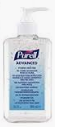 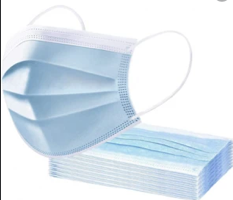 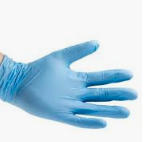 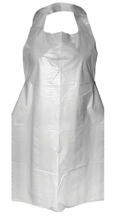 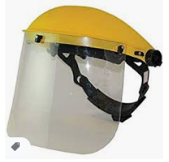 Teaching or Assisting TeachingWhen hand washing facilities are not availableXXXXCleaning / Site responsibilitiesWhen hand washing facilities are not availableWhen specific protection is needed due to chemicals being used, or cleaning a  potentially infected area.When specific protection is needed due to chemicals being used, or cleaning a  potentially infected area.When specific protection is needed due to chemicals being used, or cleaning a  potentially infected area.XKitchen/Dining rolesWhen hand washing facilities are not availableXIn line with normal guidance and while clearing used crockery/cutleryXXFirst AidWhen hand washing facilities are not availableWhen close contact is needed whilst administering First AidIn line with normal guidanceIn line with normal guidanceXRequired close contact (within 1+ metres) with an actual or suspected COVID 19 caseWhen hand washing facilities are not availableWhen close contact is required whilst supporting an individual before they are transported off site, and until area is cleaned.When close contact is required whilst supporting an individual before they are transported off site, and until area is cleaned.When close contact is required whilst supporting an individual before they are transported off site, and until area is cleaned.When close contact is required whilst supporting an individual before they are transported off site.Cleaning an area after a suspected COVID 19 case When hand washing facilities are not availableUsed when cleaning an area where a significant chance of infection exists (room where individual has waited for attention or toilet used)Used when cleaning an area where a significant chance of infection exists (room where individual has waited for attention or toilet used)Used when cleaning an area where a significant chance of infection exists (room where individual has waited for attention or toilet used)XTransporting in vehiclesRequired along with disposable wipesAvailable and provided for employees.  Pupils encouraged to use their ownXXXName:Mrs Emma RobertsonSignature:Date:1.9.2020